El bicampeón del Turismo Carretera en Neuquén junto a ElfEn la previa de la segunda fecha del Turismo Carretera, el auto de Mariano Werner estará exhibido al mediodía del viernes 4 en el Shopping Alto Comahue y a partir de las 20hs en el Casino Magic.   Buenos Aires, 3 de Marzo -  En la previa de la segunda fecha del Turismo Carretera, que se correrá el domingo 6 de marzo en el Parque Provincia de Neuquén, Elf estará exhibiendo el Ford de Mariano Werner en 2 oportunidades:A las 12hs en el Shopping Alto Comahue. A las 20hs en el Casino Magic - Dr. Teodoro Luis Planas 4005En ambos eventos, el público podrá conocer al piloto, sacarse fotos con el auto y participar de sorteos.El evento en el Shopping Alto Comahue se organiza de la mano del Quartz Auto Service “Sudamericana Lubricantes”, taller especializado en servicio de cambio de aceite rápido y mecánica ligera que abrió en Julio del 2021 en el estacionamiento del Shopping. El evento nocturno se organiza de la mano de ACME Lubricantes, distribuidora mayorista de aceites y lubricantes para la industria y el transporte automotor. ***Acerca de Total Especialidades Argentina TotalEnergies está presente en el mercado de lubricantes en Argentina a través de sus marcas Quartz, Rubia, Hi-Perf y ELF, ofreciendo una amplia gama de productos diseñados para cubrir las necesidades de los segmentos auto, moto, agro e industria. www.totalenergies.com.ar      @TotalEnergiesArTotalEnergiesArgentina TotalEnergies_ArElf_lubricantes
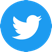 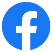 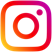 TotalEnergies ArgentinaTotalEnergies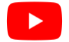 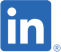 Acerca de la división Marketing & Services de TotalEnergiesEl segmento comercial de Marketing y Servicios de TotalEnergies ofrece a sus clientes profesionales y privados una amplia gama de productos y servicios energéticos (productos derivados del petróleo, biocombustibles, carga y servicios relacionados para vehículos eléctricos, gas para el transporte terrestre y marítimo) para acompañarlos en su movilidad y ayudarlos a reducir su huella de carbono. Cada día, más de 8 millones de clientes visitan nuestras 16.000 estaciones de servicio en todo el mundo. Como cuarto actor del mundo en lubricantes, diseñamos y comercializamos productos de alto rendimiento para los sectores de la automoción, industrial y marítimo. Y para dar la mejor respuesta a las necesidades de nuestros clientes B2B, desplegamos nuestras fuerzas de venta, nuestra red logística internacional y nuestra diversa oferta. Operamos en 107 países, donde nuestros 31.000 empleados están cerca de todos nuestros clientes.Sobre TotalEnergiesTotalEnergies es una compañía multienergética global que produce y comercializa energías: petróleo y biocombustibles, gas natural y gases verdes, renovables y electricidad. Nuestros 105.000 empleados están comprometidos con una energía cada vez más asequible, más limpia, más fiable y accesible para la mayor cantidad de personas posible. Activa en más de 130 países, TotalEnergies pone el desarrollo sostenible en todas sus dimensiones en el centro de sus proyectos y operaciones para contribuir al bienestar de las personas.Contactos TotalEnergies
Dolores Serrano, Directora de Marketing TotalEnergies Argentina, Chile, Bolivia, Uruguay y Paraguay: +54 9 11 2794-3575ldolores.serrano@totalenergies.coml@DoloresSerrano
Micaela Ravina, Responsable de Publicidad, Relaciones Públicas y Sponsoring TotalEnergies Argentina, Chile, Bolivia, Uruguay y Paraguay:
+54 9 113674-5681 l micaela.ravina@totalenergies.coml@MicaelaRavina@TotalEnergies	TotalEnergies	TotalEnergies	 TotalEnergiesNota de PrecauciónLos términos "TotalEnergies", "Compañía TotalEnergies" o "Compañía" en este documento se utilizan para designar a TotalEnergies SE y las entidades consolidadas que están directa o indirectamente controladas por TotalEnergies SE. Asimismo, las palabras “nosotros”, “nos” y “nuestro” también pueden usarse para referirse a estas entidades o a sus empleados. Las entidades en las que TotalEnergies SE posee directa o indirectamente una participación accionaria son entidades legales independientes. TotalEnergies SE no tiene responsabilidad por los actos u omisiones de estas entidades. Este documento puede contener información y declaraciones prospectivas que se basan en una serie de datos económicos y suposiciones realizadas en un entorno económico, competitivo y regulatorio determinado. Pueden resultar inexactos en el futuro y están sujetos a una serie de factores de riesgo. Ni TotalEnergies SE ni ninguna de sus subsidiarias asume ninguna obligación de actualizar públicamente cualquier información o declaración prospectiva, objetivos o tendencias contenidas en este documento, ya sea como resultado de nueva información, eventos futuros u otros. La información sobre los factores de riesgo que pueden afectar los resultados financieros o las actividades de TotalEnergies se proporciona en el Documento de registro más reciente, cuya versión en francés ha sido presentada por TotalEnergies SE ante el regulador de valores francés Autorité des Marchés Financiers (AMF), y en el Formulario 20-F presentado ante la Comisión de Bolsa y Valores de los Estados Unidos (SEC).